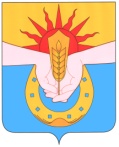 АДМИНИСТРАЦИЯ МУНИЦИПАЛЬНОГО ОБРАЗОВАНИЯ УСПЕНСКИЙ РАЙОНПОСТАНОВЛЕНИЕОт 29.04.2021 г.	                                                                             №504с. УспенскоеО выделении и оборудование специальных мест для размещения печатных предвыборных агитационных материалов по выборам депутатов Государственной Думы Российской Федерации в муниципальном образовании Успенский район	  В целях осуществления координации деятельности органов 
местного самоуправления муниципального образования Успенский 
район в период  проведения выборов депутатов Государственной Думы Российской Федерации в муниципальном образовании Успенский район 
п о с т а н о в л я ю:Рекомендовать главам сельских поселений Успенского района не позднее 20 мая 2021 года выделить и оборудовать специальные места для размещения печатных предвыборных агитационных материалов по выборам депутатов Государственной Думы Российской Федерации в муниципальном образовании Успенский район, согласно приложения к настоящему постановлению.Рекомендовать генеральному директору, главному редактору общественно-политической газеты «Рассвет» (Свердлюковская) (по согласованию) опубликовать данное постановление в общественно-политической газете «Рассвет».Отделу делопроизводства и организационно-кадровой работы администрации муниципального образования Успенский район (Геворкян) разместить данное постановление на сайте администрации муниципального образования Успенский район.	4.     Контроль за выполнением настоящего постановления  оставляю за собой.	5.    Постановление вступает в силу со дня его подписания.Глава муниципального образования Успенский район				                Г.К.Бахилин         Приложение к постановлению         администрации муниципального      образования Успенский район      от _______________№________ПЕРЕЧЕНЬспециальных мест для размещения печатных предвыборных агитационных материалов по выборам депутатов Государственной Думы Российской Федерации в муниципальном образовании Успенский районНачальник отдела делопроизводстваи организационно-кадровой работыадминистрации муниципального образованияУспенский район	       С.Г.ГеворкянИзбирательный участок №5501 (здание ГБПОУ КК «Успенский техникум механизации и профессиональных технологий» по ул.Школьной,5 с.Успенского)- на специальных стендах около здания магазина №11 (ул.Ленина,19) – «Большевик», магазин «Визит» (угол ул.Ленина и ул.Фролова), здания управления ветеринарииИзбирательный участок №5502 (здание муниципального бюджетного учреждения «Успенский сельский Дом культуры «Лира» по ул.Ленина,108 с.Успенского)- на стене здания  центральной библиотеки в с.Успенском по ул. Ленина,119Избирательный участок №5503 (здание  по ул. К. Маркса, 11 «а» с.Успенского)- информационный стенд с.Успенском по улице Калинина, 74Избирательный участок №5504 (здание филиала № 1 муниципального бюджетного  учреждения «Успенский сельский Дом культуры «Лира» по ул.Молодежной,1 с.Успенского)- на здании магазина «Юленька» поселка сахарного завода по ул.Гагарина,  на здании  МУП «Успенский водоканал по ул. Ленина,244 в с.УспенскомИзбирательный участок №5505 (здание муниципального бюджетного  учреждения «Мичуринский сельский Дом культуры» по ул.Ленина,13 п.Мичуринского)-  на здании  ОАО «Мичуринское» по ул. Заводской, 1,на здании столовой ОАО «Мичуринское» по ул. Ленина, 6в  в п.МичуринскомИзбирательный участок №5506 (здание  клуба ИП Биленко Т.В. по ул. Украинской, 26 а х.Украинского)-  на специальном стенде около здания  магазина х.Украинского по ул. УкраинскойИзбирательный участок №5507 (здание муниципального бюджетного общеобразовательного учреждения основной общеобразовательной школы №15 по ул.Донской, 10 с.Коноково)-  на специальном стенде возле  здания магазина «Дельта» по ул.Привокзальной,1а с.КоноковоИзбирательный участок №5508 (здание муниципального бюджетного  учреждения «Коноковский сельский Дом культуры «Юбилей» по ул.Калинина,51 с.Коноково)- на витрине магазина «Мебель на заказ» по ул.К.Маркса,26а с.КоноковоИзбирательный участок №5509 (здание муниципального бюджетного общеобразовательного учреждения средней общеобразовательной школы №4 по ул. Калинина, 22 с.Коноково)-  на витрине магазина «Сантехник» по ул.Калинина,49 с.Коноково, на витрине магазина «Курганинский мясоптицекамбинат» по ул.Калиниина,30ас.Коноково Избирательный участок №5510 (здание филиала № 1 муниципального бюджетного учреждения «Коноковский сельский Дом культуры «Юбилей» в поселке кирпичного завода)-  на витрине коммерческого здания по ул.Красная,42 с.КоноковоИзбирательный участок №5511 (здание муниципального бюджетного  учреждения «Маламинский сельский Дома культуры по ул.Ленина, 47 б с.Маламино)- на специальном   стенде при входе в здание администрации Маламинского сельского поселения по ул. Ленина, 38 с. МаламиноИзбирательный участок №5512 (здание муниципального бюджетного  учреждения «Кургоковский сельский Дом культуры» по  ул.Центральной,16а а.Кургоковского)-  на доске объявлений по ул.Мира, 16бИзбирательный участок №5513 (здание муниципального бюджетного  учреждения «Убеженский сельский Дом культуры» по ул.Почтовой,6 ст.Убеженской (зрительный зал)-  на специальном стенде  около центральной автобусной остановки ст.Убеженской по ул. КубанскойИзбирательный участок №5514 (здание филиала № 1 муниципального бюджетного  учреждения  «Убеженский сельский Дом культуры» по ул.Ленина,77 х.Новенького)-  на специальном стенде около помещения медпункта х.Новенькогопо ул. Ленина, 8Избирательный участок №5515 (здание филиала № 2 муниципального бюджетного  учреждения  «Убеженский сельский Дом культуры» по  ул.Центральной,24б х.Западного)- на стене   магазина «Хуторянка» вх. Западном по ул. ЦентральнойИзбирательный участок №5516 (здание филиала № 1 муниципального бюджетного  учреждения  «Убеженский сельский Дом культуры» по ул.Советской,4 х.Державного)- на витрине магазина №46х. Державного  по ул. Крупской, 5 БИзбирательный участок №5517 (здание муниципального бюджетного  учреждения «Веселовский сельский Дом культуры» по ул.Почтовой,12 х.Веселого)- на  информационном стенде около здания администрации Веселовского сельского поселения, на информационном стенде по ул. Почтовой (около Сберкассы)Избирательный участок №5518 (здание муниципального бюджетного  учреждения «Николаевский сельский Дом культуры» по ул.Красной,34а ст.Николаевской)- на информационном стенде по ул.Победы , (около здания администрации)Избирательный участок №5519 (здание муниципального бюджетного  учреждения «Урупский сельский Дом культуры» по ул. Шовгенова, 36 а а.Урупского)- на досках объявлений в центре а.Урупского по ул. Шовгенова, 36  и а.Коноковского по ул.Ленина, 16, Избирательный участок №5520 (здание муниципального бюджетного общеобразовательного учреждения средней общеобразовательной школы №5 по ул. Мира, 4 с.Трехсельского)-  на стене здания магазина с. Трехсельское, ул. Мира,15Избирательный участок №5521 (здание муниципального бюджетного общеобразовательного учреждения основной общеобразовательной школы №14 по ул. Ленина, 38 с.Новоурупского)- на витрине магазина «ИП Иванова», с.Новоурупское, ул. Ленина, 25Избирательный участок №5522 (здание муниципального бюджетного общеобразовательного учреждения средней общеобразовательной школы №6 по ул.Школьной, 24 с.Вольного)- на специальных стендах около администрации Вольненского сельского поселения   по ул. Краснодарской, 2 магазина «Центр», по ул.Октябрьской,  магазина «Буратино» по ул.КраснодарскойИзбирательный участок №5523 (здание муниципального бюджетного  учреждения  «Марьинский сельский Дом культуры» по ул.Центральной,36а с.Марьино)- на специальных стендах около здания  администрации ЗАО «Марьинское», здания магазина «Миллениум» по ул.Центральной  с.Марьино, магазина «Любава»  по ул. Центральной с.МарьиноИзбирательный участок №5524 (здание муниципального бюджетного общеобразовательного учреждения основной общеобразовательной школы №16, ул. Школьная, 33 п.Заречного)- на специальном стенде около  магазина «Дивный» по ул.Урупской п.Дивный Избирательный участок № 5525 (здание муниципального бюджетного  учреждения «Убеженский сельский Дом культуры» по ул.Почтовой,6 ст.Убеженской (вестибюль)- на витрине магазина «Натали» ст. Убеженская, ул. Комсомольская, 3 А